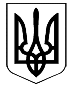 Сумська міська радаВиконавчий комітетРІШЕННЯвід     28.03.2024   №  1551155681685168Враховуючи пропозиції міської комісії з питань техногенно-екологічної безпеки і надзвичайних ситуацій щодо закінчення опалювального сезону       2023-2024 років на території Сумської міської територіальної громади  (протокол №  9  від 28.03.2024), пункт 8 Правил надання послуги з постачання теплової енергії і типових договорів про надання послуги з постачання теплової енергії, затверджених постановою Кабінету Міністрів України від 21.08.2019 № 830, керуючись статтею 40 Закону України «Про місцеве самоврядування в Україні», виконавчий комітет Сумської міської радиВИРІШИВ:1. Закінчити опалювальний сезон 2023-2024 років на території Сумської міської територіальної громади 01.04.2024.2. Дозволити керівникам лікувально-профілактичних закладів громади (пологові будинки, дитячі стаціонари, хірургічні відділення, де є реанімація, тощо) закінчити опалювальний сезон своїм рішенням (за письмовим зверненням керівників до теплопостачальних організацій) пізніше  встановленого строку, зазначеного у пункті 1 цього рішення, однак не пізніше 15.04.2024.  3. Управлінню  суспільних   комунікацій  Сумської міської ради 
(Дяговець  О.В.) довести інформацію до відома мешканців громади, через медіа  щодо закінчення опалювального сезону 2023-2024 років на території Сумської міської територіальної громади.4. Рішення виконавчого комітету  від  11.10.2023 № 525 «Про початок та закінчення  опалювального сезону 2023-2024 років у бюджетних установах та закладах міста Суми» та   від 19.10.2023 № 541 «Про початок та закінчення  опалювального сезону 2023-2024 років у житловому фонді  міста Суми» вважати такими, що втратили чинність.5. Дане рішення набирає чинності з дня  оприлюднення на сайті Сумської міської ради  та вступає в дію  у строк зазначений в пункті 1 рішення.  6. Контроль за виконанням даного рішення залишаю за собою.Секретар Сумської міської ради 			                      Артем КОБЗАР 		Бровенко 700-590Розіслати: згідно зі списком  розсилки.Рішення виконавчого  комітету Сумської міської ради «Про закінчення опалювального сезону 2023-2024 років на території Сумської міської територіальної громади»  доопрацьовано і вичитано, текст  відповідає  оригіналу прийнятого рішення  та вимогам  статей 6-9 Закону України  «Про  доступ  до  публічної  інформації»  та Закону  України «Про  захист  персональних даних».         Проект рішення виконавчого комітету Сумської міської ради «Про закінчення опалювального сезону 2023-2024 років на території Сумської міської територіальної громади»  був завізований:                                                                   ____________________Бровенко Є.С. Список розсилки рішення виконавчого комітету
«Про закінчення опалювального сезону 2023-2024 років на території Сумської міської територіальної громади»В.о. директора Департаменту інфраструктури містаСумської міської ради					Євген  БРОВЕНКОПро закінчення опалювального сезону 2023-2024 років на території Сумської міської територіальної громади  В.о. директора Департаменту інфраструктури містаСумської міської ради                              Є.С. БровенкоНачальник відділу юридичного  та кадрового забезпечення Департаменту інфраструктури міста Сумської міської ради                                І.М. МельникНачальник відділу  протокольної роботи  та контролюЛ.В. МошаВ.о. начальника  правового управлінняО.А. Бойко №  п/пНазва організаціїПрізвище, ім’я, по-батькові керівникаПоштова та електронна адреси1Департамент інфраструктури міста Бровенко Є.С.dim@smr.gov.ua2Управління охорони здоров’я Чумаченко О.Ю.uoz@smr.gov.ua 3Управління освіти та наукиВербицька Н.В.osvita@smr.gov.ua4ТОВ «Сумитеплоенерго»Васюнін Д.Г.. Суми, вул. Лебединська,7diana@teko.sumy.ua5ТОВ «Котельної Північного промислового вузла» Резнік О.М..Суми, вул. Ковпака, 6ooo.kspu@gmail.com6Управління Держенергонагляду у Сумській області в м. СумиПроценко І.В. 40007, м. Суми,вул. Охтирська, 18sumska@sies.gov.ua